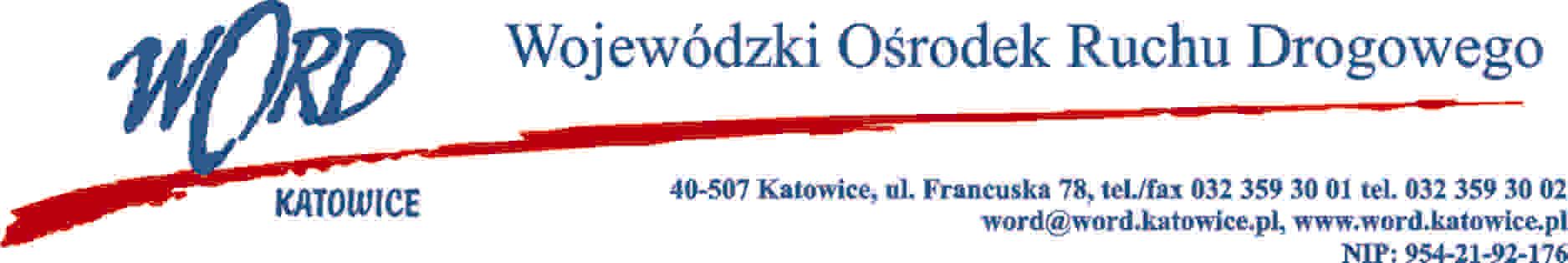 Katowice, 27.05.2021 r. D.RK.110.03.AP.2021OGŁOSZENIEo wynikach naboru na stanowisko egzaminatora osób ubiegających się o uprawnienia 
do kierowania pojazdem w zakresie kategorii B prawa jazdy. Dyrektor Wojewódzkiego Ośrodka Ruchu Drogowego z siedzibą przy ul. Francuskiej 78
w Katowicach informuje, że nabór na stanowisko egzaminatora osób ubiegających się o uprawnienia do kierowania pojazdem w zakresie kategorii B prawa jazdy, ogłoszony w dniu 31.03.2021 r., został rozstrzygnięty. W wyniku przeprowadzonej procedury naboru została wybrana kandydatura Pana Adama Jeziorskiego. Informacja o pozostałych osobach, których kandydatura została pozytywnie rozpatrzona, zostanie opublikowana po zawarciu umów o pracę.Dokumenty aplikacyjne pozostałych osób biorących udział w procesie rekrutacji mogą być odbierane osobiście do dnia 11.06.2021 r. w Dziale Kadr Wojewódzkiego Ośrodka Ruchu Drogowego w Katowicach, ul. Francuska 78, w godzinach od 08:00 do 14:00. Dokumenty nieodebrane w wyżej wymienionym terminie zostaną zniszczone.